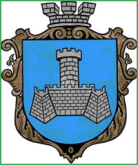 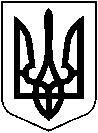 УКРАЇНАВІННИЦЬКОЇ ОБЛАСТІМІСТО ХМІЛЬНИКР О З П О Р Я Д Ж Е Н Н ЯМІСЬКОГО  ГОЛОВИ від «16» 05. 2023р.                                                                           № 234-р Про затвердження Графіку особистого прийому  громадян керівниками виконавчого комітету Хмільницької міської радиВраховуючи кадрові зміни у виконавчому комітеті Хмільницької міської ради, відповідно до ст. 22 Закону України «Про звернення громадян»,  з метою належної організації особистого прийому громадян у Хмільницькій міській раді та її виконавчих органах, керуючись ст.ст. 42, 59 Закону України «Про місцеве самоврядування в Україні»,:Затвердити Графік особистого прийому громадян керівниками виконавчого комітету Хмільницької міської ради, згідно Додатку до цього розпорядження.Розпорядження міського голови №463-р від 21.12.2020р. «Про затвердження Графіку особистого прийому громадян керівництвом виконавчих органів Хмільницької міської ради» визнати таким, що втратило чинність.Архівному відділу міської ради у документі постійного зберігання зазначити факт та підставу втрати чинності розпорядження міського голови, зазначеного у п. 2 цього розпорядження.Загальному відділу міської ради довести це розпорядження до виконавців. Контроль за виконанням цього розпорядження залишаю за собою. Міський голова                                                                Микола ЮРЧИШИНП. КРЕПКИЙС. РЕДЧИКА. СТАШКОС. МАТАША. ПІДГУРСЬКИЙО. ПРОКОПОВИЧ В. ЗАБАРСЬКИЙ Н. БУЛИКОВА                                             Додаток                                                                                                 до розпорядження міського голови                                                                               від 16.05.2023р. №234-рГРАФІКОСОБИСТОГО ПРИЙОМУ ГРОМАДЯН У ВИКОНКОМІ ХМІЛЬНИЦЬКОЇ МІСЬКОЇ РАДИІнформацію щодо організації  проведення особистого прийому громадян можна отримати за тел. (04338) 2-20-85 та на офіційному вебсайті Хмільницької міської ради.                   Міський голова                                                                Микола ЮРЧИШИНПосадаПрізвище, ім’я, по батьковіДні та години прийомуМісце прийомуМіський головаЮрчишинМикола ВасильовичПонеділок з 9.00 до 12.00 год.Хмільницька міська рада4-й поверх адмінприміщення каб.№401Секретарміської радиКрепкийПавлоВасильовичВівторокз 13.00   до 16.00 годХмільницька міська рада4-й поверх адмінприміщення каб.№ 409Заступник міського голови з питань діяльності виконавчих органів міської радиРедчикСергій  БорисовичСередаз 9.00 до 12.00 годХмільницька міська рада4-й поверх адмінприміщення каб.№ 402Заступник міського голови з питань діяльності виконавчих органів міської радиСташко Андрій ВолодимировичЧетверз 9.00 до 12.00 год.Хмільницька міська рада3-й поверх адмінприміщення каб.№313Керуючий справами виконкому міської радиМаташСергійПетровичП’ятницяз 9.00до 12.00 год.Хмільницька міська рада4-й поверх адмінприміщення каб.№406